Tonight's CastEmcees			Tracy & DanTrixie				JordanFrank N. Furter			BrandonBrad Majors			BillJanet Weiss			MeganRiff Raff			SteffanMagenta			TerryColumbia			Mandi		Dr. Scott			TimEddie				Wade		Rocky				JasonCrim				LeifPhantom			DanTransylvaniansCheryl     Poncho     Jesus     Andrew     Peter     Carlos     Kayla     JessikaMidnight MafiosoStage Director:		Brandon 	Stage Director:		Mandi  Technical Director: 	Zac		Inventory:		AleahTranny Coordinator: 	Cheryl 		Webmaster:		BillProps Foxes:		Jo & Shevaun	Secretary:		AleahAccountant:	Kim Juu		Photographers:		Liz & KateHouse Managers:	Tracy, Leif, & DrewSecurity: 	Jasmine, Fluffy, DataMerchandise:  	Amy, Jenna, Dakota, TaylerSpotlights: 		Kim, Lara, Nikkie, Kate, Jenni, BrittanyScenic Tech: 		Zac, Mit, E van, Eddie, SiddellDenton Timeswww.midnightinsanity.orgHoopla, Santa Ana!! Welcome to another night of crazy hot gender bending and ferociously fierce fantasy with Midnight Insanity!! You lucky kiddies decided to show up on the *best* night of every month...Lingerie Night. So if you're 18 and over, and have an ID to prove it, come on up for our lingerie contest, win fabulous prizes, and end up with your own obsessive fans. FUN STUFF! 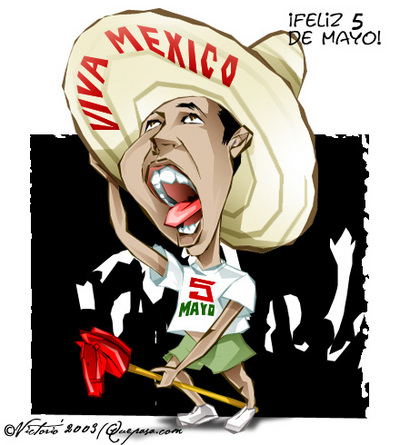 We wanted to make some hilarious plans for our Cinco de Mayo Show this year, and I think we've done the trick!!! Be here on Saturday, May 7th for a Mexican dance party, a super spicy Trixie...and be prepared for *certain* songs throughout the movie to be en espanol. Who knows, we might even have a piñata smack down. Don't miss this show!! 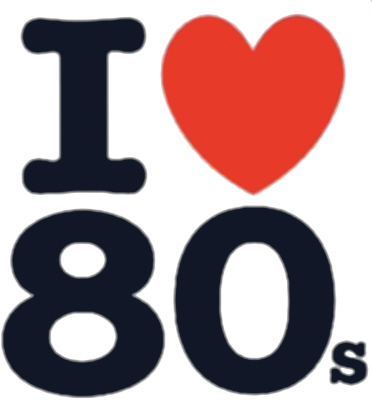 We've been getting so many requests for this next theme night, we HAD to plan it early. Be sure to clear your calendar for May 14th, because Midnight Insanity will be bringing back 80's Night!! That's right, come celebrate the decade that most of you were born in (or after...*sigh*)by whipping out the hairspray, pulling on the shoulder pads, and breaking out the neon. You GOTTA be here for this!!!Have some suggestions for our show? Some merchandise you'd like us to sell? A prop that we should add to our stage? A performer you're hooked on and just HAVE to see more of? Then shoot an email to brandon@midnightinsanity.org OR mandi@midnightinsanity.org. Hope to hear from you lovely folks.Like what you see? Want to join the eleganza that IS Midnight Insanity? Well lucky for you, we're always looking for some unsuspecting, innocent fools to corrupt. You don't get paid, but you get invited to our kick ass parties, meet some really awesome people, and you can channel your creativity into something besides that weekly-underwater-basket-weaving-class. So talk to Brandon or Mandi about what you need to do to join our little family...er cult...er cast. Yes, join our happy, harmonious, harmless little cast.Brandon's Nonsensical Ramblings:"You're old school? I beta tested the mutha fuckin abacus. Bitch."